PRESS RELEASE
2024-121Schmitz Cargobull (UK) Ltd24 April 2024MAJOR ORDER OF SCHMITZ CARGOBULL TRAILERS HELPS YODEL DELIVER SUSTAINABILITY GOALSParcel courier Yodel has taken delivery of 80 S.BO PACE trailers from Schmitz Cargobull as part of its commitment to more sustainable deliveries. The company, which makes more than 190 million deliveries annually, received its second significant order with Europe’s largest trailer manufacturer in just three years based on calculations suggesting it could help reduce annual fuel costs and 1,464kg in CO2 savings per trailer.“We were hugely impressed with the scale of the potential savings presented by the UK team at Schmitz Cargobull, which align closely with the sustainability goals of our business. Yodel has already made great strides in reducing our climate impact and this marks another step in our sustainability journey,” says Pasqualino Vaccarella, Regional Compliance Manager at Yodel.“With the lighter weight of the S.BO PACE trailer compared to some of its competitors, we expect to see some tangible benefits in the first year of operation, including substantial improvements in fuel economy across the fleet.”Schmitz Cargobull’s production plant in Manchester moved quickly to turn around the order – building and delivering all the trailers within the space of four months.The S.BO PACE trailers will operate the length and breadth of England, Scotland and Wales, covering all of Yodel’s service centres as well as its three national sortation hubs. Designed for courier express parcel services transport, the S.BO PACE offers a weight saving of up to 700kg over traditional dry-freight trailer designs thanks to its STRUKTOPLAST panels – lightweight, polypropylene honeycomb-shaped core panels –which increases payload capability and leads to a significant reduction in fuel costs and CO2 emissions over the lifecycle of the trailer.Yodel’s latest order with Schmitz Cargobull follows a £14m investment in its fleet over 2023, helping to meet growing demand and improve efficiency. Vaccarella commended Schmitz Cargobull’s “fantastic” service, adding: “We’ve strengthened our relationship with the team who not only supported us all the way through the trailer build and aftercare but also got behind Yodel during our road safety week event and various other business initiatives. It’s a very productive partnership.”endsEditor’s notes: About YodelUK independent parcel carrier, Yodel, handles over 190 million parcels every year and has a relationship with 85 per cent of the UK's top retailers. The company is headquartered in Liverpool and has over 50 locations across the UK, including three central sorts and over 47 customer delivery depots. To find out more visit www.yodel.co.ukFor further information please contact:Yodel press office              		press.enquiries@yodel.co.uk					0207 025 6605About Schmitz Cargobull
Schmitz Cargobull is the leading manufacturer of semi-trailers for temperature-controlled freight, general cargo and bulk goods in Europe and a pioneer in digital solutions for trailer services and improved connectivity. The company also manufactures transport refrigeration machines for refrigerated semi-trailers for temperature-controlled freight transport. With a comprehensive range of services from financing, spare parts supply, service contracts and telematics solutions to used vehicle trading, Schmitz Cargobull supports its customers in optimising their total cost of ownership (TCO) and digital transformation.Schmitz Cargobull was founded in 1892 in Münsterland, Germany. The family-run company produces around 60,000 vehicles per year with over 6,000 employees and generated a turnover of around 2.6 billion euros in the 2022/23 financial year. The international production network currently comprises ten plants in Germany, Lithuania, Spain, England, Turkey, Slovakia and Australia.Visit Schmitz Cargobull UK’s dedicated online press room at https://gk.news/schmitzcargobull Press Contact UK:						Dan Jones or Chris DruceGarnett Keeler PR | +44 (0)20 8647 4467					Email: dan.jones@garnettkeeler.com or chris.druce@garnettkeeler.com 
The Schmitz Cargobull press team:Anna Stuhlmeier      +49 2558 81-1340 I anna.stuhlmeier@cargobull.com Andrea Beckonert    +49 2558 81-1321 I andrea.beckonert@cargobull.com Silke Hesener:          +49 2558 81-1501 I silke.hesener@cargobull.comSCB/425/24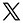 https://twitter.com/cargobulluk 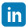 https://www.linkedin.com/company/5183400 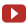 https://www.youtube.com/user/SchmitzCargobullUK 